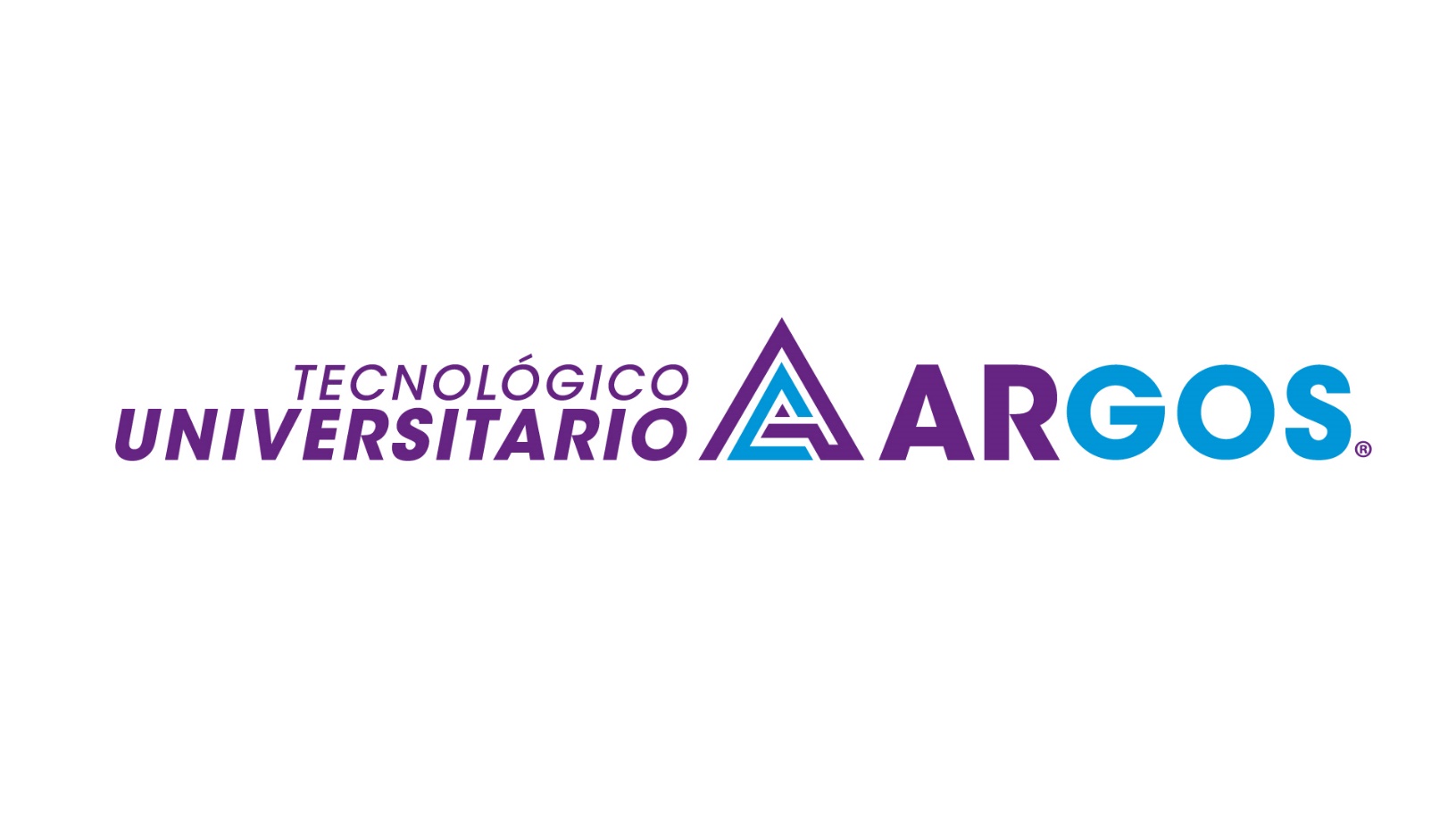 Tecnológico Universitario ArgosCARRERA DE _________INFORME DE PRÁCTICAS / PASANTÍAS PREPROFESIONALESPRESENTADO POR:  XXXXXXXXXTUTOR ACADÉMICO: XXXXXXXXXXXXXXGuayaquil, ____de ____ de____ESTRUCTURA DEL INFORMEI.	PRESENTACIÓN•	Objetivo del Informe•	Periodo de Prácticas / Pasantía•	Nombre de la Empresa•	Nombre del Área en la que desarrolló sus Prácticas / PasantíaII.	ASPECTOS GENERALES DE LA EMPRESA•	Razón Social•	Actividad comercial de la empresa •	Ubicación GeográficaIII.	REGISTRO DE ACTIVIDADES REALIZADAS DURANTE EL PROCESO DE PRÁCTICAS PRE PROFESIONALESHorario de Trabajo:IV.	CONCLUSIONES Y VALORACIÓN DE LA EXPERIENCIA DE PRÁCTICASV.	PLANTEAMIENTO DE MEJORAS•	DescripciónVI.	ANEXOS•	Cuadros•	Planos•	Fotografías•	Etc.VII	EVALUACIÓN DEL SUPERVISOR DE PRÁCTICA / PASANTÍAa)	Puntualidad y asistencia		: 	………………….b)	Honestidad				: 	………………….c)	Cooperación				: 	………………….d)	Trabajo en equipo			: 	………………….e)	Liderazgo e iniciativa		: 	………………….f)	Atención a normas			:	………………….g)	Manejo y resolución de	 	conflictos				: 	………………….h)	Dominio conceptual y teórico	i)	Gestión del conocimiento  	aplicado al puesto de trabajo	: 	………………….	j)	Organización del trabajo		: 	………………….k)	Sociabilidad				: 	………………….SISTEMA DE CALIFICACIÓNExcelente:	90 - 100Muy bueno:	80 a 89Bueno:	70 a 79Regular:	60 a 69Deficiente:	00 a 50_____________________________Firma del supervisor de la práctica / pasantíaNombres:Cargo en la empresa:Fecha:(Colocar sello de la empresa)VIII	EVALUACIÓN TUTOR ACADÉMICOa)	Cumplimiento					: 	………………….b)	Calidad						: 	………………….c)	Compatibilidad de funciones con carrera		:	………………….d)	Organización del Trabajo				:	………………….e)	Contenido Teórico					:	………………….f)	Articulación de la teoría con la práctica		:	………………….g)	Puntualidad						:	………………….h)	Asistencia						:	………………….SISTEMA DE CALIFICACIÓNExcelente:	90 - 100Muy bueno:	80 a 89Bueno:	70 a 79Regular:	60 a 69Deficiente:	00 a 50_____________________________Firma del Tutor AcadémicoNombres:Fecha:SEMANA DE ACTIVIDADESACTIVIDADES EJECUTASRESULTADOS1.2.3.4.N.